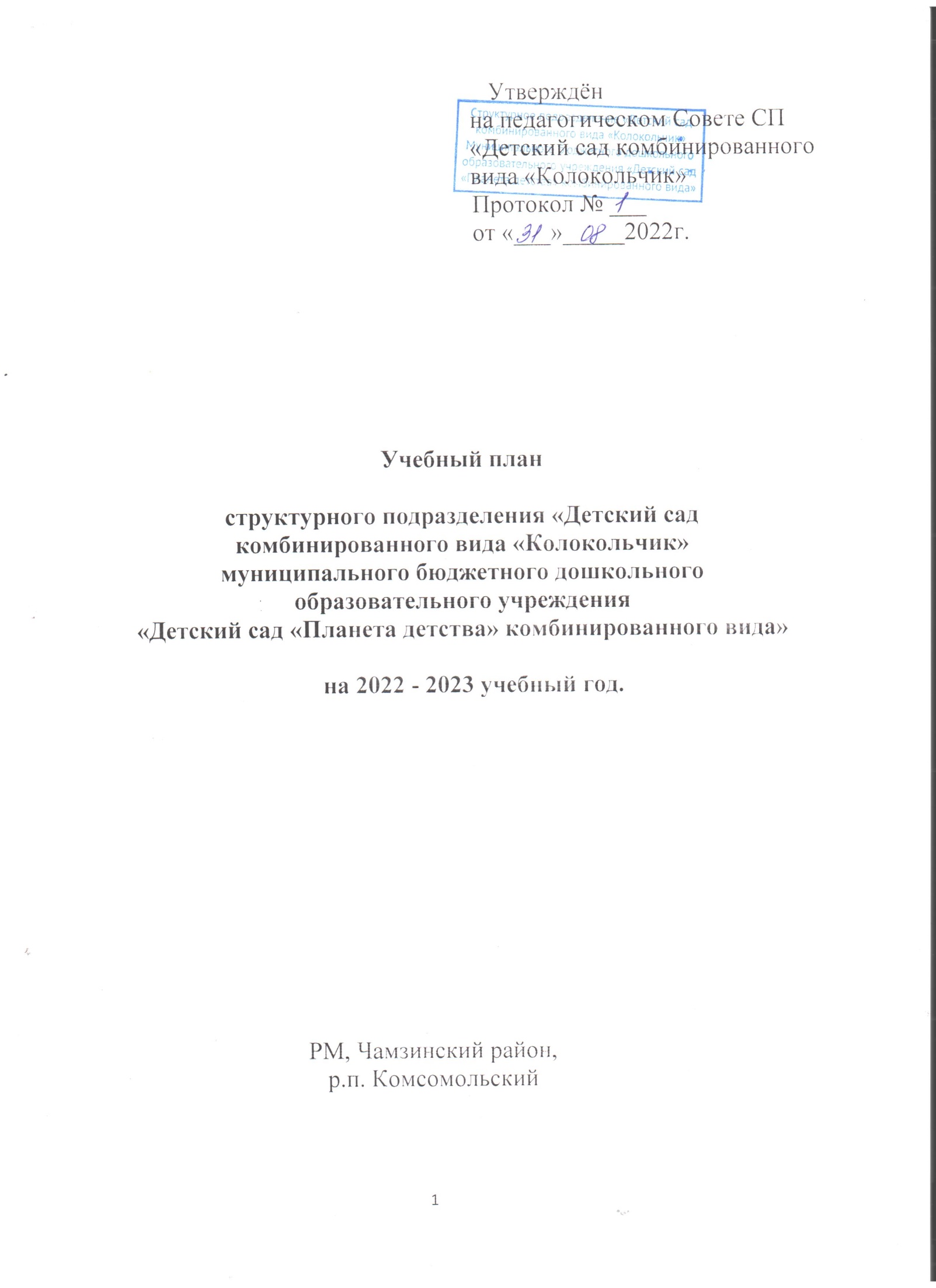 Педагогический коллектив структурного подразделения «Детский сад комбинированного вида «Колокольчик» муниципального бюджетного  дошкольного образовательного учреждения «Детский сад «Планета детства» комбинированного вида» работает по основной общеобразовательной программе ДОУ. План организованной образовательной деятельности  составлен на основе:Федерального закона от 29.12.2012г. № 273-ФЗ «Об образовании в Российской Федерации»; Постановления Главного государственного санитарного врача РФ от 27 октября 2020 г. N 32 «Об утверждении санитарно-эпидемиологических правил и норм СанПиН 2.3/2.4.3590-20 «Санитарно-эпидемиологические требования к организации общественного питания населения»"Постановления Главного государственного санитарного врача РФ от 28 сентября 2020 г. № 28 «Об утверждении санитарных правил СП 2.4.3648-20 «Санитарно-эпидемиологические требования к организациям воспитания и обучения, отдыха и оздоровления детей и молодежи»Примерной основной общеобразовательной программой «От рождения до школы» под редакцией Н.Е. Вераксы, Т.С. Комаровой, М.А. Васильевой. Разработанной на основе ФГОС ДО. Приказа Министерства образования и науки Российской Федерации от 17.10.2013 № 1155 «Об утверждении федерального государственного образовательного  стандарта дошкольного образования». Письма «Комментарии к ФГОС дошкольного образования» Министерства образования и науки Российской Федерации от 28.02.2014 г. № 08-249 План организованной образовательной деятельности  соответствует Уставу и виду дошкольного учреждения.Структурное подразделение «Детский сад комбинированного вида «Колокольчик» муниципального бюджетного дошкольного образовательного учреждения «Детский сад «Планета детства» комбинированного вида» Чамзинского муниципального района Республики Мордовия работает в режиме пятидневной рабочей недели, длительность пребывания детей в детском саду составляет 12 часов - с 07.00 до 19.00.В ДОУ функционирует 9 групп, укомплектованных в соответствии с возрастными нормами, из которых:                                                                           группа раннего возраста -              1  группа;младшая группа с 2  лет до 3 лет- 2  группы; младшая группа с 3 лет до 4 лет-  1  группасредняя группа с 4 лет до 5 лет-    1 группа; старшая группа с 5 лет до 6 лет-    2  группы;  подготовительная группа с 6 лет до 7 лет-2 группы. Обязательная часть обеспечивает выполнение обязательной части основной общеобразовательной программы дошкольного образования (составляет не менее 60 % от общего нормативного времени, отводимого на освоение основной образовательной программы дошкольного образования). Содержание педагогической работы по освоению детьми образовательных областей - "Физическое развитие", "Познавательное развитие", "Социально-коммуникативное развитие", "Художественно-эстетическое развитие", «Речевое развитие» входят в расписание непрерывной образовательной деятельности, реализуются как в обязательной части, так и части, формируемой участниками образовательного процесса.При составлении учебного плана учитывались следующие принципы:принцип развивающего образования, целью которого является развитие ребенка; принцип научной обоснованности и практической применимости; принцип соответствия критериям полноты, необходимости и достаточности; принцип обеспечения единства воспитательных, развивающих и обучающих целей и задач процесса образования дошкольников, в процессе реализации которыхформируются знания, умения, навыки, которые имеют непосредственное отношение к развитию дошкольников;принцип интеграции непосредственно образовательных областей в соответствии с возрастными возможностями и особенностями воспитанников, спецификой и возможностями образовательных областей;комплексно-тематический принцип построения образовательного процесса; решение программных образовательных задач в совместной деятельности взрослого и детей и самостоятельной деятельности детей не только в рамках непосредственно образовательной деятельности, но и при проведении режимных моментов в соответствии со спецификой дошкольного образования;построение организованного образовательного процесса с учетом возрастных особенностей дошкольников, используя разные формы работы. Форма организации занятий:с 1,5 до 2 лет и с 2 до 3 лет (подгрупповые) с 3 до 7 лет (фронтальные). В образовательном процессе используется интегрированный подход, который позволяет гибко реализовывать в режиме дня различные виды детской деятельности.Организация жизнедеятельности ДОУ предусматривает, как организованные педагогами образовательную деятельность, так и самостоятельную деятельность детей.Парциальные программы являются дополнением к Примерной основной общеобразовательной программе дошкольного образования «От рождения до школы» под редакцией Н.Е. Вераксы, Т.С. Комаровой, М.А.Васильевой и составляют не более 40% от общей учебной нагрузки.Парциальные программы:1. «Математика  в детском саду». В.П.Новикова2..«Основы безопасности детей дошкольного возраста» Р.Б.Стеркиной, Н.Авдеевой, О.Князевой3. «Развитие речи дошкольников» О.С.Ушакова, Е.М. Струнина4. «Музыкальное развитие детей" О.П.Радынова5.. «Цветные ладошки» И.А.Лыковой6. "Юный эколог" С.Н.Николаева7. "Мы в Мордовии живём" Примерный региональный модуль программы дошкольного воспитания.Вариативная часть образовательного, формируемая участниками образовательного процесса ДОУ, обеспечивает вариативность образования, отражает  региональный компонент и расширение области образовательных услуг для воспитанников. В летний период учебные занятия не проводятся. В это время увеличивается продолжительность прогулок, а также проводятся спортивные и подвижные игры, спортивные праздники, экскурсии и др.План организованной образовательной деятельности в СП «Детский сад комбинированного вида «Колокольчик»Утверждаю: приказ №______ от ___________ Заведующая  СП Детский сад к/в «Колокольчик»_____________Т.В. Зотова Расписание организованной непосредственно образовательной деятельности на 2022- 2023 учебный год.Основная частьРанний возрастгруппа МладшаягруппаСредняягруппаСтаршаягруппаПодгот. к школегруппаДлительность НОД10 мин.15 мин.20 мин.25 мин.30 мин.Количество НОД в неделю1010101314Направления развития, образовательные области Возраст детейВозраст детейВозраст детейВозраст детейВозраст детейВозраст детейВозраст детейНаправления развития, образовательные области 2-3года3-4года4-5 лет5-6 лет5-6 лет6-7лет6-7лет1Физическое развитиеФизическая культура33333332.Социально-коммуникативноеВ ходе режимных моментов и через интеграцию с другими образовательными областямиВ ходе режимных моментов и через интеграцию с другими образовательными областямиВ ходе режимных моментов и через интеграцию с другими образовательными областямиВ ходе режимных моментов и через интеграцию с другими образовательными областямиВ ходе режимных моментов и через интеграцию с другими образовательными областямиВ ходе режимных моментов и через интеграцию с другими образовательными областямиВ ходе режимных моментов и через интеграцию с другими образовательными областямиТруд, развитие общения, нравственное воспитание.В ходе режимных моментов и через интеграцию с другими образовательными областями В ходе режимных моментов и через интеграцию с другими образовательными областями В ходе режимных моментов и через интеграцию с другими образовательными областями В ходе режимных моментов и через интеграцию с другими образовательными областями В ходе режимных моментов и через интеграцию с другими образовательными областями В ходе режимных моментов и через интеграцию с другими образовательными областями В ходе режимных моментов и через интеграцию с другими образовательными областями Формирование основ безопасностиВ ходе режимных моментов и через интеграцию с другими образовательными областями В ходе режимных моментов и через интеграцию с другими образовательными областями В ходе режимных моментов и через интеграцию с другими образовательными областями В ходе режимных моментов и через интеграцию с другими образовательными областями В ходе режимных моментов и через интеграцию с другими образовательными областями В ходе режимных моментов и через интеграцию с другими образовательными областями В ходе режимных моментов и через интеграцию с другими образовательными областями 3Познавательное развитиеОзнакомление с окружающим миром1111111Формирование элементарных математических представлений--111122конструирование1114Речевое развитиеРазвитие речи2111111Подготовка к обучению грамоте1115Художественно-эстетическое  развитиеРисование1111222Лепка10,50,50,50,50,50,5Аппликация0,50,50,50,50,50,5Музыка2222222Итого10101010131414Оздоровительная работаОздоровительная работаОздоровительная работаОздоровительная работаОздоровительная работаОздоровительная работаОздоровительная работаОздоровительная работаОздоровительная работаУтренняя гимнастикаУтренняя гимнастикаежедневноежедневноежедневноежедневноежедневноежедневноежедневноКомплексы закаливающих процедурКомплексы закаливающих процедурежедневноежедневноежедневноежедневноежедневноежедневноежедневноГигиенические процедурыГигиенические процедурыежедневноежедневноежедневноежедневноежедневноежедневноежедневноВзаимодействие взрослого с детьми в различных видах деятельностиВзаимодействие взрослого с детьми в различных видах деятельностиВзаимодействие взрослого с детьми в различных видах деятельностиВзаимодействие взрослого с детьми в различных видах деятельностиВзаимодействие взрослого с детьми в различных видах деятельностиВзаимодействие взрослого с детьми в различных видах деятельностиВзаимодействие взрослого с детьми в различных видах деятельностиВзаимодействие взрослого с детьми в различных видах деятельностиВзаимодействие взрослого с детьми в различных видах деятельностиКонструктивно-модельная деятельностьКонструктивно-модельная деятельность1 разв неделю1 разв неделю1 разв неделю1 разв неделю1 разв неделю1 разв неделю1 разв неделюЧтение художественной литературыЧтение художественной литературыежедневноежедневноежедневноежедневноежедневноежедневноежедневноДежурстваДежурстваежедневноежедневноежедневноежедневноежедневноежедневноежедневноПрогулкиПрогулкиежедневноежедневноежедневноежедневноежедневноежедневноежедневноИгровая деятельностьИгровая деятельностьежедневноежедневноежедневноежедневноежедневноежедневноежедневноСамостоятельная деятельность детейСамостоятельная деятельность детейСамостоятельная деятельность детейСамостоятельная деятельность детейСамостоятельная деятельность детейСамостоятельная деятельность детейСамостоятельная деятельность детейСамостоятельная деятельность детейСамостоятельная деятельность детейСамостоятельная играСамостоятельная играежедневноежедневноежедневноежедневноежедневноежедневноежедневноПознавательно-исследовательская деятельностьПознавательно-исследовательская деятельностьежедневноежедневноежедневноежедневноежедневноежедневноежедневноСамостоятельная деятельность детей в центрах (уголках) развитияСамостоятельная деятельность детей в центрах (уголках) развитияежедневноежедневноежедневноежедневноежедневноежедневноежедневноДни недели2-я группа раннего возрастаМладшая группаМладшая группаМладшая группаСредняя группаСтаршая группаСтаршая группаПодготовительная к школе группаПодготовительная к школе группаДни недели2-я группа раннего возраста1 младшая1 младшая2 младшаяСтаршая группаСтаршая группаПодготовительная к школе группаПодготовительная к школе группаДни недели№ 2№ 4№ 3№ 10№ 8№ 12№ 9№ 1№ 11Понедельник1. Лепка9.00-9.102. Физ. культура15.40-15.501. Рисование9.00-9.102. Музыка15.40-15.501. Рисование9.00-9.102. Физ. культура 15.50-16.001. Аппл./Лепка 9.00-9.152. . Физ. культура 9.25- 9.401. Музыка9.00-9.202. Рисование 9.30-9.501. Рисование9.00-9.252. Физ. культура9.50-10.151. Рисование9.00-9.252. Музыка9.35– 10.001. Ознак.с окруж. 9.00-9.302. Аппл./Лепка 9.40-10.103. Физ. культура 10.25-10.551. Конструир. 9.00-9.302 Музыка10.10 -10.40Вторник1. Развитие речи9.00-9.102. Музыка      15-40-15.501. Р/речи9.00-9.102. Физ. культура15.40-15.501. Р/речи    9.00-9.102. Музыка 15-50-16.001. Музыка9.00-9.152. Р/речи9.25-9.401. Физ. культура 9.00-9.202.  ФЭМП 9.30-9.501.  ФЭМП9.00-9.252.  Конструир.9.35-10.003. Музыка10.20-10.451. ФЭМП9.00-9.252.Конструир. 9.35-10.003. Физ. культура 10.20-10.451. ФЭМП9.00-9.302. Музыка 9.40-10.103. Рисование 10.20-10.501. ФЭМП9.00-9.302. Физ. культура 9.40-10.103. Рисование10.20-10.50Среда1. Ознак.с окруж.  9.00-9.102. Физ. культура на  воздухе15.40-15.501. Ознак. с окруж.             9.00-9.102. Музыка15.40.-15.501. . Ознак. с окруж 9.00-9.102. Физ. культура 15.40-15.501. ФЭМП9.00-9.152. Физ. культура  9.30-9.451. Музыка9.00-9.202.  Р/речи9.30-9.501. Обуч. грамоте9.00-9.252. Рисование9.35-10.003. Физ. культура на воздухе  10.10-10.351. Обуч. грамоте 9.00-9.25 2.Аппл./Лепка 9.35-10.003. Физ. культура на воздухе  10.10-10.351. Р/речи9.00-9.302.  Обуч. грамоте9.40-10.103. Физ. культура на воздухе  10.20-10.501. Обуч. грамоте9.00-9.302. Р/речи 9.40-10.103. Физ. культура на воздухе  10.20-10.50Четверг1. Р/ речи9.00-9.102. Музыка15.40-15.501. Р/речи    9.00-9.102. Физ. культура на воздухе 15.40-15.501. Р/речи9.00-9.102. Физ. культура на воздухе 15.40-15.501. Ознак. с окруж.9.00-9.152. Физ. культура на воздухе  9.25-9.401. Ознак. с окруж 9.00-9.202. Физ. культура на воздухе  9.30-9.501. Р/речи 9.00-9.252.  Физ. культура  9.35-10.003. Аппл./Лепка 10.10– 10.351. Музыка 9.00-9.252. Р/речи 9.35-10.003. Рисование10.10-10.351. ФЭМП9.00-9.302. Конструир.9.40-10.103. Физ. культура10.20-10.501. ФЭМП9.00-9.30 2.Аппл./Лепка 9.40-10.103. Музыка11.00-11.30Пятница1. Рисование9.00-9.102. Физ. культура 15.40-15.501. Лепка9.00-9.10 2. Физ. культура 15.50-16.001. Лепка9.00-9.102. Музыка15.40-15.501. Музыка9.00-9.152. Рисование9.25-9.401. Аппл./Лепка 9.00-9.202. Физ. культура9.35 – 9.551. Ознак. с окруж.  9.00-9.252. Музыка10.20-10.451. Физ. культура 9.00-9.252. Ознак. с окруж. 9.35-10.001. Рисование 9.00-9.302. Музыка9.40-10.101. Ознак. с окруж. 9.00-9.302. Рисование 9.40-10.103. Физ. культура10.50-11.20Кол-во час.101010101013131414